Ratburger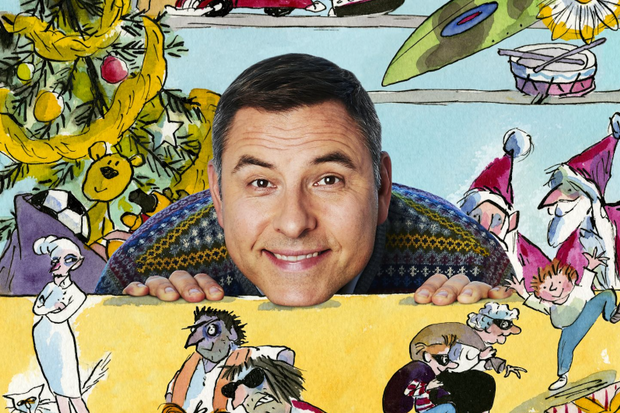 Please read chapters 7, 8 + 9. The questions are on chapter 9Why do you think Zoe’s voice was higher than usual when she was talking to Tina?Why are Tina and her gang not happy with Zoe being in the toilets?Find a word on page 94 that you think means “look” or “search”.What does it mean by “never live it down”?How do you think the relationship between Zoe and Tina might change because of Armitage?Pre-read chapter 10